St Maurice Aged Care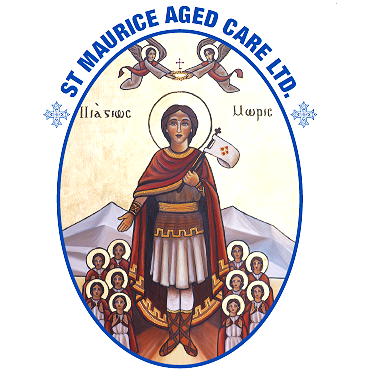 ABN: 16 160 441 770St Maurice Aged Care recognises the growing need to provide facilities and services to the senior citizens within our Coptic community in a culturally sensitive manner.  This helps reduce alienation towards the latter life stages and promotes familiarity and greater engagement by persons affected with complex cognitive issues or memory decline. Our vision is to finally develop a robust infrastructure that will address the many needs of our seniors and our community as a whole. Your support in this project is greatly appreciated.Donor Information:Pledge Information (Direct Debit/EFT/Cheque/PayPal*)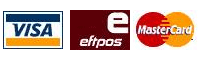 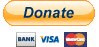 I pledge a total of:Frequency:Credit card details:Credit Card Number:	Expiration Date:Credit Card Type:	Authorised Signature: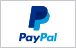 * For PayPal donations please visit: http://www.stmauriceagedcare.com.auSt Maurice Aged Care Ltd Bank: Commonwealth Bank BSB:062 136 	Account:1036 2649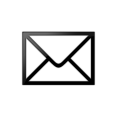 PO Box: 757 ROSE BAY, NSW 2029For Enquires : Ramy    0431290470     Suzy: 0413168000Title:Name:Billing address:City:Post Code:Phone:Email: $2 $10 $20 $50 $100 Other Amount $ Once Weekly Monthly Quarterly Yearly